О внесении изменений в Положение о бюджетном процессе в Усвятском  сельском поселении  Дорогобужского района Смоленской области В соответствии с Федеральным законом от 30.11.2016 №409-ФЗ «О внесении изменений в Бюджетный кодекс Российской Федерации и признании утратившими силу отдельных положений законодательных актов Российской Федерации», Уставом Усвятского сельского поселения Дорогобужского района Смоленской области, заслушав и обсудив информацию Администрации Усвятского сельского поселения Дорогобужского района Смоленской области, рассмотрев решение постоянной комиссии по бюджету, финансовой и налоговой политике, по вопросам муниципального имущества,  Совет депутатов Усвятского сельского поселения Дорогобужского района Смоленской областиР Е Ш И Л:1. Приостановить до 1 января 2017 года действие пункта 20 части 2 статьи 2, пункта 10 части 2 статьи 3 Положения о бюджетном процессе в Усвятском сельском  поселении Дорогобужского района Смоленской области, утвержденного решением Совета депутатов Усвятского сельского поселения Дорогобужского района Смоленской области от 08.11.2013 №18 «Об утверждении Положения о бюджетном процессе в муниципальном образовании  Усвятское сельское поселение Дорогобужского района Смоленской области» (в редакции решения Совета депутатов Дорогобужского городского поселения Дорогобужского района Смоленской области от 14.11.2016 № 24).2. Настоящее решение вступает в силу со дня его принятия и распространяет свое действие на правоотношения, возникшие со дня вступления в силу Федерального закона от 30.11.2016 №409-ФЗ «О внесении изменений в Бюджетный кодекс Российской Федерации и признании утратившими силу отдельных положений законодательных актов Российской Федерации».Глава муниципального образования Усвятское сельское поселениеДорогобужского района  Смоленской области                                   В.В. Дмитракова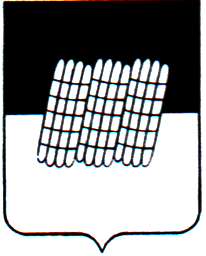 СОВЕТ ДЕПУТАТОВ УСВЯТСКОГО СЕЛЬСКОГО ПОСЕЛЕНИЯДОРОГОБУЖСКОГО РАЙОНА СМОЛЕНСКОЙ ОБЛАСТИРЕШЕНИЕот  08.12.2016  года                                                                                  № 30